Program „Lokalny Fundusz Młodych” (6 edycja)
utworzony dzięki wsparciu finansowemu Gminy Trzciel, Stowarzyszenia Chociszewo – Wspólna Przyszłość w Chociszewie.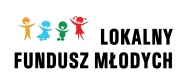 1.    Misja Programu „Lokalny Fundusz Młodych” 
Misją Programu jest aktywizacja młodych ludzi w wieku 14-19 lat z terenu gminy Trzciel poprzez umożliwienie im realizacji samodzielnych przedsięwzięć skierowanych do społeczności lokalnych.2.    Cele Programu „Lokalny Fundusz Młodych”
•    Wsparcie merytoryczne oraz finansowe projektów prowadzonych w środowisku lokalnym przez nieformalne grupy młodzieżowe w wieku 14-19 lat.
•    Wzmocnienie udziału młodzieży w środowisku lokalnym.
•    Stworzenie mechanizmu finansowania lokalnych projektów nieformalnych grup młodzieżowych z udziałem pieniędzy gminnych i środków pochodzących z dotacji innych organizacji pozarządowych.3.    Formy wsparcia oferowane w Programie:
•    Wsparcie finansowe w wysokości maksymalnie 750,00 zł. na sfinansowanie projektu dla jednej grupy młodzieżowej. Łączna pula środków 3 600,00 zł.
•    Doradztwo oraz udział w warsztatach szkoleniowych dla przedstawicieli grup młodzieżowych.4.    Podmioty uprawnione do brania udziału w konkursie:
Grupy nieformalne młodzieży, minimum 4 osobowe, w wieku 14 – 19 lat, mieszkające w gminie Trzciel.Z okazji 100 rocznicy Odzyskania Niepodległości mogą składać wnioski grupy młodzieży, które otrzymały dofinansowanie w latach poprzednich.5.    Termin realizacji projektu
Projekt nie może rozpoczynać się wcześniej niż 1 lipca 2018 roku i trwać dłużej niż do 31 sierpnia 2018 roku.6.    Zasady konkursu:
•    Aby wziąć udział w konkursie należy zgłosić projekt, którego celem będzie aktywizacja społeczna młodzieży, integracja środowiska lokalnego, zorganizowanie alternatywnych form spędzania wolnego czasu w swojej miejscowości.
•    Projekt należy opisać zgodnie z formularzem wniosku. Wnioski napisane ręcznie muszą być czytelne, – jeśli informacji zawartych we wniosku nie da się odczytać – wniosek zostanie odrzucony.
•    W konkursie wspierane będą działania skierowane do społeczności lokalnej, np. mieszkańców miejscowości, rówieśników, dzieci młodszych. 
•    Projekty polegające jedynie na przekazaniu sprzętu/doposażeniu pomieszczeń nie będą finansowane.
•    Wnioski konkursowe ocenia komisja powołana przez Prezesa Stowarzyszenia Chociszewo – Wspólna Przyszłość w składzie: dwóch przedstawicieli młodzieży, dwóch przedstawicieli Stowarzyszenia Chociszewo – Wspólna Przyszłość i jednego przedstawiciela samorządu.•    Kryteria oceny wniosków:
- zgodność projektu z celami konkursu,
- atrakcyjność i innowacyjność pomysłu,
- liczebność grupy i jego odbiorców,
- pozyskanie dodatkowych funduszy,
- ilość pracy własnej włożonej w realizację projektu,
- sposób, w jaki projekt poprawia sytuację młodych na wsi,
- realizm w planowaniu działań i wydatków,
- integracja środowiska lokalnego.•    Przedstawiciele grupy podpisują z Stowarzyszeniem umowę o świadczenie usług wolontarystycznych i zgodnie z przedstawionym budżetem realizują projekt i rozliczają go wspólnie z pracownikiem stowarzyszenia.
•    Termin składania wniosków - do dnia 30 czerwca 2018 r. do godz. 20.00 w siedzibie Stowarzyszenia – Chociszewo 44. Konkurs zostanie rozstrzygnięty do dnia 5 lipca 2018 r. Wyniki konkursu zostaną ogłoszone na tablicy ogłoszeń w Urzędzie Gminy w Trzcielu oraz na stronie: www.chociszewo.pl
•    Dodatkowych informacji udziela Paweł Pawłowski Prezes Stowarzyszenia tel.693 380 695 e-mail: pepe30@op.pl 
•    Nieformalne grupy młodzieży, które otrzymają dofinansowanie muszą uczestniczyć szkoleniu dotyczącym rozliczania przyznanej dotacji. Uczestnictwo w szkoleniu jest warunkiem otrzymania dotacji.